ACTA DE SESIÓN 3. FORMACIÓN EN CENTRO: Estrategias de pensamiento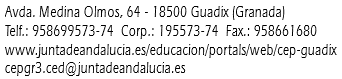 Código: 201813FC	  Título: ESTRATEGIAS DE PENSAMIENTOCentro: CPR  EL PUNTAL    Localidad: HUÉLAGO-BOGARREFecha: 27/1/2.020               Hora: 16:30H                Sesión nº: 3Contenidos de la sesión (temas tratados, acuerdos…)Fdo.:________________________________________En Huélago, siendo las 16:30 horas del día 27 de enero de 2020, se reúnen los componentes del Proyecto de Formación en Centro en el CPR “El Puntal”,  con título “Estrategias de pensamiento” y código 201813FC, para llevar a cabo la tercera sesión de encuentro del claustro en relación a la formación en centro que se está llevando a cabo durante el presente curso escolar, con el siguiente orden del día:Intercambio de experiencias y entrega de las evidencias a la coordinadora de la formación.Asignación de tareas a los componentes del proyecto.1.	Intercambio de experiencias y entrega de las evidencias a la coordinadora de la formación.     Compartimos en claustro nuestras experiencias en relación a la aplicación de las estrategias de pensamiento en el aula, exponiendo las Rutinas de pensamiento y Organizadores gráficos llevados a cabo con el alumnado. Asimismo, se hace entrega del material a la coordinadora de la formación para que sea ella quién deje constancia en la plataforma Colabor@.Asignación de tareas a los componentes del proyecto.   Se recuerda a todos los componentes de la formación en centro continuar profundizando y poniendo en práctica esta línea de trabajo con objeto de influir en el proceso de codificación de la información del alumnado, para adquirir, retener y evocar distintos tipos de conocimiento, haciendo llegar las evidencias de dichas prácticas  a la coordinadora para ser adjuntadas a la comunidad de Colabor@. 